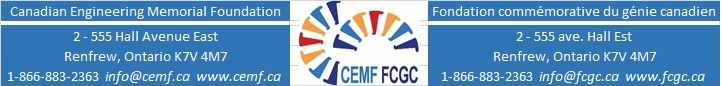 DÉCLARATION DE LA CANDIDATE :Avant de remplir et de soumettre ma demande de bourse des ambassadrices du génie de la FCGC et cette déclaration de la candidate, je déclare :Que j’ai personnellement rempli ma demande, abordé complètement tous les éléments requis, répondu à toutes les questions et, qu’autant que je sache, les renseignements fournis contenus dans cette demande sont véridiques;Que je m’identifie au genre féminin et que je suis étudiante à temps plein en génie dans un programme agréé de l’université mentionnée.Que si je reçois cette bourse, j’accepte de faire en sorte de livrer effectivement ma présentation devant au moins un groupe d’étudiants du secondaire en nombre raisonnable et de remettre à la FCGC les Questionnaires remplis dans une enveloppe signée et scellée accompagnés de la lettre de preuve de la présentation le ou avant le 30 juin 2021;Que j’accepte également de fournir mon numéro d’assurance sociale à la FCGC aux fins de la Loi de l’impôt sur le revenu.Qu’en tant que lauréate de la bourse, et ceci constitue une condition pour obtenir les versements, je comprends et accepte en toute conscience que la FCGC annulera son contrat avec moi et retirera sa bourse des ambassadrices du génie de la FCGC si je ne respecte pas l’une ou l’autre des conditions suivantes :Si je cesse d’agir comme ambassadrice dans le domaine du génie et servir de modèle aux autres jeunes femmes afin de les encourager à devenir des ingénieures professionnelles; 
Si quelque fausse représentation en vertu de la loi, par négligence ou inadvertance que ce soit au sein de ma demande ou de ma déclaration est découverte;Si des incohérences de nature générale, au niveau des compétences en leadership et de l’engagement envers les buts et objectifs de la FCGC sont découvertes et se trouvent en contradiction avec ce que l’une ou l’autre de mes références ou moi-même avons déclaré dans ma demande;Si je suis l’auteure de remarques et de commentaires déplacés, désobligeants ou méprisants sur la FCGC, son personnel et ses membres; etSi j’omets de présenter les documents suivants à la FCGC d’ici le 15 octobre 2021.A.	Une mise à jour écrite de l’implication communautaire et/ou parascolaire 
                  démontrant des qualités en leadership et en bénévolat.B. 	Une lettre confirmant mon inscription dans un programme de génie et prouvant mon passage à l’année ou session suivante de mes études en ingénierie. La lettre doit provenir d’un doyen, d’un professeur ou d’un directeur de département. Ou encore la preuve que vous avez obtenu votre diplôme dans ce programme.Si à tout moment, le non-respect de l’une des exigences ou dates limites ci-dessus est constaté, la FCGC a le droit de mettre fin au présent contrat et d’annuler tous les versements subséquents.Qu’en tant que lauréate de la bourse, même après avoir reçu le paiement total de la bourse de la part de la FCGC, je conserve toujours l’obligation d’aider la FCGC à remplir son mandat en faisant activement la promotion du génie comme choix de carrière auprès des femmes et des jeunes en général. La FCGC se réserve le droit de couper tout lien avec moi si je ne respecte pas cette obligation.Que j’accepte que soient rendus publics mon nom, ma photo, ma présentation et mes plans d’études si je reçois une bourse.Que j’accepte que toute information relative à quelque raison que ce soit ayant menée à l’annulation des montants de la bourse, dont les raisons possibles ont été stipulées précédemment, puisse être divulguée à toute autre partie impliquée ayant commandité ou soutenu la FCGC et/ou la bourse.Que mon CV et les documents associés à ma demande puissent être utilisés par la FCGC à des fins de recrutement.  J’ai lu et j’accepte les modalités et les conditions de la bourse.  Signature de la candidate							DateNom/Signature/Adresse du témoin						Dateoctobre 2020